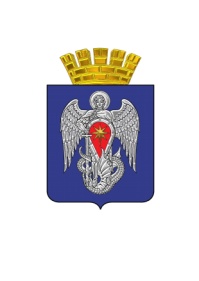 АДМИНИСТРАЦИЯ  ГОРОДСКОГО ОКРУГА ГОРОД МИХАЙЛОВКАВОЛГОГРАДСКОЙ ОБЛАСТИПОСТАНОВЛЕНИЕ     от           05 мая 2017 г.                   № 1081 О внесении изменений в постановление администрации городского округа город Михайловка Волгоградской области от 07.12.2015 №3447 «Об утверждении Положения о ведомственных целевых программах городского округа город Михайловка Волгоградской области» Руководствуясь Бюджетным кодексом РФ, Уставом городского округа город Михайловка Волгоградской области, администрация городского округа город Михайловка Волгоградской области п о с т а н о в л я е т:1. Внести в Положение о ведомственных целевых программах городского округа город Михайловка Волгоградской области, утвержденное постановлением администрации городского округа город Михайловка Волгоградской области от 07.12.2015 №3447 «Об утверждении Положения о ведомственных целевых программах городского округа город Михайловка Волгоградской области», следующие изменения:1.1. Пункт 3.6. изложить в следующей редакции:«3.6. В целях определения степени достижения поставленных целей и задач, подведения итогов реализации Программы за отчетный год разработчики Программ ежегодно до 01 февраля года, следующего за отчетным периодом, представляют в отдел по экономике и потребительскому рынку на бумажном и электронном носителях информацию, необходимую для проведения оценки эффективности реализации Программ за отчетный финансовый год. Отдел по экономике и потребительскому рынку проводит оценку эффективности реализации ведомственных целевых программ в соответствии с установленным порядком.»;1.2. Пункт  3.7. изложить в следующей редакции:«3.7. Ежегодно до 1 февраля года, следующего за отчетным, и ежеквартально до 15 числа месяца, следующего за отчетным кварталом, разработчик программы подготавливает и представляет в отдел по экономике и потребительскому рынку отчет о ходе реализации Программы за отчетный период по типовой форме отчета о реализации мероприятий ведомственной целевой программы с требованиями к содержанию разделов согласно приложению 2 к Положению (Далее – типовая форма).».  2. Настоящее постановление вступает в силу со дня его подписания, распространяет свое действие на правоотношения, возникшие с 01.01.2017 и подлежит официальному опубликованию.Глава администрации                              городского округа 				                                         С. А. Фомин                               